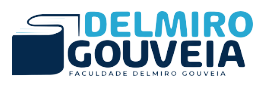 FACULDADE DELMIRO GOUVEIA– FDGNÚCLEO DE PESQUISA E EXTENSÃO – NUPEPROGRAMA DE INICIAÇÃO CIENTÍFICA – PROICI RELATÓRIO FINAL(APÓS 1 ANO DE PROJETO)01.Título do Projeto02. Identificação 03. Equipe de trabalhoRESUMO(Contendo introdução, objetivo geral, metodologia, resultados, conclusão – MÁXIMO 1 PÁGINA)INTRODUÇÃOMETODOLOGIARESULTADOS E DISCUSSÃOCONCLUSÃOREFERÊNCIASANEXOS (se houver)Curso:Grande área do conhecimento (CNPq):Área do conhecimento (CNPq):Sub-área do conhecimento (CNPq):Especialidade do conhecimento (CNPq):Professor – Orientador:Nome:Titulação:Link do Lattes:E-mail:Tel.: Professor - Co-Orientador (a):Nome:Titulação:Link do Lattes:E-mail:Tel.:Aluno Bolsista:Nome:Link do Lattes:E-mail:Tel.:Aluno – voluntário 1:Nome:Link do Lattes:E-mail:Tel.: